Region 17 Regional Healthcare PartnershipBrazos County Planning MeetingWednesday, May 30, 2012 2:15 p.m. to 3:45 p.m.Brazos County Administration Building • Courtroom JP 2.2, Suite 114 200 South Texas Avenue • Bryan, TexasAGENDAWelcome and Introductions  Update on 1115 Waiver ActivitiesReview of County Assessment Data and Updated Secondary DataDiscuss Community PrioritiesReview of DSRIP Project MenuDiscuss Key Priorities in Relation to DSRIP ProjectsClosing Remarks and Next StepsAdjourn Meeting will be facilitated by Dr. Monica Wendel and Ms. Angie Alaniz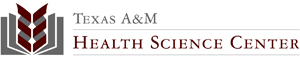 Visit our 1115 Medicaid Transformation Waiver website: http://www.tamhsc.edu/1115-waiver